به نام ایزد  دانا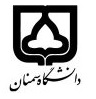 (کاربرگ طرح درس)                   تاریخ بهروز رسانی:               دانشکده     ............................                                              دوم سال تحصیلی 1397بودجهبندی درسمقطع: کارشناسی■  کارشناسی ارشد□  دکتری□مقطع: کارشناسی■  کارشناسی ارشد□  دکتری□مقطع: کارشناسی■  کارشناسی ارشد□  دکتری□تعداد واحد: نظری3 عملی...تعداد واحد: نظری3 عملی...فارسی: اقتصاد خرد(1)فارسی: اقتصاد خرد(1)نام درسپیشنیازها و همنیازها: کلیات علم اقتصادپیشنیازها و همنیازها: کلیات علم اقتصادپیشنیازها و همنیازها: کلیات علم اقتصادپیشنیازها و همنیازها: کلیات علم اقتصادپیشنیازها و همنیازها: کلیات علم اقتصادلاتین:لاتین:نام درسشماره تلفن اتاق: 3578شماره تلفن اتاق: 3578شماره تلفن اتاق: 3578شماره تلفن اتاق: 3578مدرس/مدرسین: علیرضا عرفانیمدرس/مدرسین: علیرضا عرفانیمدرس/مدرسین: علیرضا عرفانیمدرس/مدرسین: علیرضا عرفانیمنزلگاه اینترنتی:منزلگاه اینترنتی:منزلگاه اینترنتی:منزلگاه اینترنتی:پست الکترونیکی:پست الکترونیکی:پست الکترونیکی:پست الکترونیکی:برنامه تدریس در هفته و شماره کلاس: یکشنبه 8-10، دوشنبه 14-15برنامه تدریس در هفته و شماره کلاس: یکشنبه 8-10، دوشنبه 14-15برنامه تدریس در هفته و شماره کلاس: یکشنبه 8-10، دوشنبه 14-15برنامه تدریس در هفته و شماره کلاس: یکشنبه 8-10، دوشنبه 14-15برنامه تدریس در هفته و شماره کلاس: یکشنبه 8-10، دوشنبه 14-15برنامه تدریس در هفته و شماره کلاس: یکشنبه 8-10، دوشنبه 14-15برنامه تدریس در هفته و شماره کلاس: یکشنبه 8-10، دوشنبه 14-15برنامه تدریس در هفته و شماره کلاس: یکشنبه 8-10، دوشنبه 14-15اهداف درس: فراگیری نظریه رفتار مصرف کننده و تولید کننده و آشنایی با مفاهیم تولید و هزینهاهداف درس: فراگیری نظریه رفتار مصرف کننده و تولید کننده و آشنایی با مفاهیم تولید و هزینهاهداف درس: فراگیری نظریه رفتار مصرف کننده و تولید کننده و آشنایی با مفاهیم تولید و هزینهاهداف درس: فراگیری نظریه رفتار مصرف کننده و تولید کننده و آشنایی با مفاهیم تولید و هزینهاهداف درس: فراگیری نظریه رفتار مصرف کننده و تولید کننده و آشنایی با مفاهیم تولید و هزینهاهداف درس: فراگیری نظریه رفتار مصرف کننده و تولید کننده و آشنایی با مفاهیم تولید و هزینهاهداف درس: فراگیری نظریه رفتار مصرف کننده و تولید کننده و آشنایی با مفاهیم تولید و هزینهاهداف درس: فراگیری نظریه رفتار مصرف کننده و تولید کننده و آشنایی با مفاهیم تولید و هزینهامکانات آموزشی مورد نیاز:امکانات آموزشی مورد نیاز:امکانات آموزشی مورد نیاز:امکانات آموزشی مورد نیاز:امکانات آموزشی مورد نیاز:امکانات آموزشی مورد نیاز:امکانات آموزشی مورد نیاز:امکانات آموزشی مورد نیاز:امتحان پایانترمامتحان میانترمارزشیابی مستمر(کوئیز)ارزشیابی مستمر(کوئیز)فعالیتهای کلاسی و آموزشیفعالیتهای کلاسی و آموزشینحوه ارزشیابینحوه ارزشیابی60305555درصد نمرهدرصد نمرهتئوری اقتصاد خرد نوشته دومینیک سالواتورهتئوری اقتصاد خرد نوشته دومینیک سالواتورهتئوری اقتصاد خرد نوشته دومینیک سالواتورهتئوری اقتصاد خرد نوشته دومینیک سالواتورهتئوری اقتصاد خرد نوشته دومینیک سالواتورهتئوری اقتصاد خرد نوشته دومینیک سالواتورهمنابع و مآخذ درسمنابع و مآخذ درستوضیحاتمبحثشماره هفته آموزشیمروری بر مباحث کلیات علم اقتصاد و تعاریف کلی1تقاضا و مطالب پیرامون آن2عرضه و مطالب پیرامون آن3تعریف تعادل بازار و مفهوم پایداری تعادل 4کشش های قیمتی، درآمدی و متقاطع تقاضا5کشش قیمتی عرضه6اضافه رفاه مصرف کننده و کاربردهای آن7اضافه رفاه تولید کننده و کاربردهای آن8نظریه رفتار مصرفکننده و توضیح تابع مطلوبیت9منحنی های بی تفاوتی10محدودیت بودجه مصرف کننده و تعادل مصرف کننده11بیان توصیفی و ریاضی حداکثر کردن مطلوبیت مصرف کننده12نظریه رفتار تولید کننده13تولید در کوتاه مدت و بلند مدت14هزینه های تولید کننده در کوتاه مدت و بلند مدت15تعادل تولید کننده16